Текст                                                                                                                                                                                                                                                             Государственного гимна Российской Федерации(слова С.В.Михалкова)                    Россия – священная наша держава,                  Россия – любимая наша страна.                  Могучая воля, великая слава –                  Твое достоянье на все времена!                       Славься, Отечество наше свободное,                       Братских народов союз вековой,                       Предками данная мудрость народная!                       Славься, страна! Мы гордимся тобой!                       От южных морей до полярного края                       Раскинулись наши леса и поля.                       Одна ты на свете! Одна ты такая –                       Хранимая Богом родная земля!                       Славься, Отечество наше свободное,                       Братских народов союз вековой,                       Предками данная мудрость народная!                       Славься, страна! Мы гордимся тобой!                       Широкий простор для мечты и для жизни                       Грядущие нам открывают года.                       Нам силу дает наша верность Отчизне.                       Так было, так есть и так будет всегда!                       Славься, Отечество наше свободное,                       Братских народов союз вековой,                       Предками данная мудрость народная!                       Славься, страна! Мы гордимся тобой!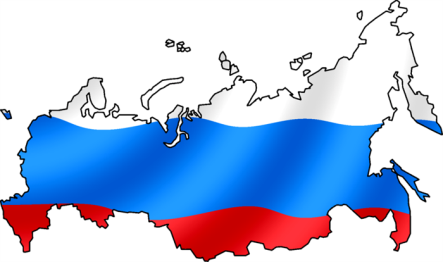 Комитет по образованиюадминистрации муниципального образования«Всеволожский муниципальный район» Ленинградской области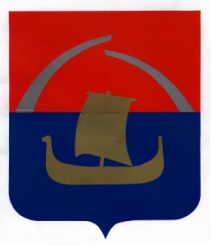 ПРОГРАММАпубличного отчетаКомитета по образованиюадминистрации муниципального образования«Всеволожский муниципальный район» Ленинградской области«Итоги деятельности муниципальной системы образования в 2015 году»17 февраля 2016 годаг. Всеволожск11.00 – 11.05Открытие публичного отчетаГимн Российской Федерации в исполнении образцового детского коллектива «Хоровая студия «Тоника», руководитель Т.В. Михальская.Открытие публичного отчетаГимн Российской Федерации в исполнении образцового детского коллектива «Хоровая студия «Тоника», руководитель Т.В. Михальская.11.05 – 11.15Приветственное слово участникам публичного отчета О.В.Ковальчук, глава муниципального образования «Всеволожский муниципальный район» Ленинградской областиВ.П.Драчев, глава администрации муниципального образования «Всеволожский муниципальный район» Ленинградской области11.15 – 11.30Публичный доклад Комитета по образованию «Итоги деятельности муниципальной системы образования в 2015 году»А.Т.Моржинский, председатель Комитета по образованию администрации муниципального образования «Всеволожский муниципальный район» Ленинградской области11.30 – 11.40 Пресс-конференция «Успехи и достижения учреждений дополнительного образования»Руководители учреждений дополнительного образования11.40 – 11.55«Школа, открытая целому миру»Руководители общеобразовательных учреждений Северного округа11.55 – 12.10 «Детский сад – начало большой жизни»Руководители дошкольных образовательных учреждений Северо-Западного  округа12.10 – 12.20 «Что? Где? Когда?»Руководители общеобразовательных учреждений Сертоловского округа12.20 – 12.40«Школьных окон негасимый свет…»Руководители общеобразовательных учреждений Всеволожского округа12.40 – 12.55«Мой второй дом – детский сад»Руководители дошкольных образовательных учреждений Юго-Восточного  округа12.55 – 13.15«С чего начинается Родина?»Руководители общеобразовательных учреждений Юго-Восточного  округа13.15 – 13.25 Перспективы развития системы образования Всеволожского муниципального района Ленинградской области, задачи на 2016 годА.Т.Моржинский, председатель Комитета по образованию администрации муниципального образования «Всеволожский муниципальный район» Ленинградской области13.25 -13.30 Творческий подарокв исполнении образцового детского коллектива «Ансамбль Русской музыки песни «Узорица», руководитель В.Ю.Архипов.Творческий подарокв исполнении образцового детского коллектива «Ансамбль Русской музыки песни «Узорица», руководитель В.Ю.Архипов.13.30 – 14.00Кофе – паузаКофе – пауза14.00 – 15.30 Работа секций:Работа секций:- руководители ОУА.Т.Моржинский- заместители руководителей общеобразовательных учреждений по учебно-воспитательной работеЕ.К.Сергеева,С.Н.Михайло,И.В.Лавренчук- заместители руководителей по дошкольному образованию, руководители структурных отделенийЛ.Г.Грянкина,А.Г.Горбачева,Л.М.Дирюгина- педагоги – психологи Е.В.Гамаль,М.Е.Синица,И.В.Васютенкова